ФГБОУ ВО«Нижегородский государственный педагогический университет имени Козьмы Минина» (Мининский университет)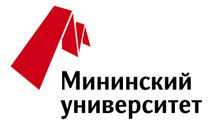 603950, ул. Ульянова, 1e-mail: mininuniver@mininuniver.ruИНФОРМАЦИОННОЕ ПИСЬМО  Конкурс студенческих команд «Ярмарка проектов-2021»УВАЖАЕМЫЕ КОЛЛЕГИ!Приглашаем бакалавров первого курса, обучающихся по программе дисциплины «Стратегии личностно-профессионального развития» принять участие в командном конкурсе «Ярмарка проектов».Цель конкурса: привлечение студентов Мининского университета к разработке и реализации проектов инновационного, сетевого, научно-исследовательского и социального характера.Участники Конкурса - бакалавры первого курса Мининского университета, обучающиеся по программе дисциплины «Стратегии личностно-профессионального развития». От одной учебной группы может быть представлен 1 проект по одной из номинаций:Социальный проектИнновационный проектНаучно-исследовательский проектСетевой проектРегламент проведения конкурса:Прием работ осуществляется деканами факультетов Мниниского университета до 25 мая 2021 года.Проектная неделя – отбор конкурсных работ на факультетах с 20 мая 2021 по 25 мая 2021 г.Подведение итогов конкурса – финал -  27 мая 2021 года.Условия участия в конкурсе:Для участия в конкурсе необходимо предоставить в деканаты факультетов заявку (Приложение 1) Правила участия в конкурсе:Оформить конкурсную работу в соответствии с требованиями (Приложение 2):Заполнить заявку на конкурсную работу. В срок до 20 апреля  2021 года (включительно) направить в адрес деканатов заявку и конкурсную работу.Участие в отборочном этапе в рамках факультетов. Соответствующие требованиям конкурсные работы передаются на факультет. В рамках проектной недели (20.05 -25.05). На факультете проводится отборочное мероприятие. От факультетов может быть представлено не более 2 проектов (ФПиП, ФГН, ФЕМиКН, ФУиСТС) и не более 1 проекта (ФФКиС, ФДИиМТ). К отборочному туру привлекаются деканы факультетов, руководители ОПОП, студенческий актив.Жюри от факультета определяет Победителей I  этапа конкурса, занявших I, II, III  места. Победители награждаются дипломами от факультета. Каждый участник конкурса получает сертификат участника по запросу. Научные руководители победителей конкурса награждаются благодарственными письмами.27 мая 2021г. – финальный этап конкурса.Презентация работ-финалистов (защита проекта), подведение итогов,  награждение победителей.Место проведения –  Точка кипения Мининского университета, 2 корпусОтветственные лица: Самерханова Э.К., Демидова Н.Н.Поощрение победителей:Жюри Конкурса определяет Победителей II этапа конкурса, занявших I, II, III  места. Победители награждаются дипломами. Каждый участник конкурса получает сертификат участника по запросу. Научные руководители победителей конкурса награждаются благодарственными письмами.Контактные лица:Самерханова Эльвира Камильевна, Демидова Наталья НиколаевнаПриложение 1Форма заявки для участия в Конкурсе «Ярмарка проектов»Положение 2Описание проекта  для участия в Конкурсе Название проекта ФИО куратора проекта (преподавателя)Номер группы  обучающихсяНоминация Контактный телефон лидера студенческой проектной группы (мобильный)Адрес электронной почты телефон лидера студенческой проектной группыНазвание проектаКраткое описание проекта (2-3 предложения)Цели и задачи  проекта Целесообразность и актуальность проектаЭтапы и содержание проекта Срок реализации проектаОбоснование объема ресурсов проектаКалендарный план мероприятий в рамках проектаЭффективность проекта (качественные и количественные показатели)Ожидаемый результатМеханизмы реализации проектаСофинансирование проектаБенефициары (выгодополучатели)